Dobrovolný mentoring zvyšuje až šestkrát šanci na kariérní růst a lepší plat ve firměPRAHA, 18. SRPNA 2021 – Moderní vzdělávání už dávno neznamená jen vztah učitel-žák. Boom prožívá oboustranně prospěšná spolupráce škol a lidí z komerční sféry. Poptávka škol po mentorech je obrovská. Zkrátka ale nepřijdou ani samotní dobrovolníci z firem – mentoring výrazně zlepšuje jejich manažerské dovednosti a přispívá k osobnímu rozvoji.Zatímco učitel předává studentům teorii, lidi z firem jim skrze přednášky, workshopy a individuální podporu odhalují realitu praxe. „Naše mladá generace chodí do škol, které jsou odtržené od potřeb současné ekonomiky, ale situace se rychle mění a zájem škol o spolupráci s odborníky z praxe roste. Poptávka škol po dlouhodobějších mentorech pro studentské týmy a jejich projekty dokonce velmi převyšuje nabídku. Nejlepší situace je v Praze a ve Středočeském kraji, kde působí velké nadnárodní firmy – v nich je mentoring mladých lidí už dávno považován za funkční nástroj rozvoje jednotlivce i celého podniku, patří k jedné z cest odpovědného chování firmy a vidí v mentoringu potenciál prezentovat firmu v místě, kde působí,“ poukázal Martin Smrž, ředitel nevládní organizace JA Czech, která se věnuje rozvoji podnikavosti na českých školách. K tomu jí v minulém roce pomáhalo 393 dobrovolníků z praxe.Mezi nimi se většina věnovala studentům pravidelně, jiní přispěli přípravou webinářů nebo jiných školení pro studenty. „Mentoring na školách dává mentorovi možnost procvičit si důležité soft skills jako vedení týmu nebo emoční inteligenci. Pokud firma vyšle do škol své budoucí hvězdy ze středního managementu, které připravuje na role vyššího managementu, může se mentoring studentů stát i vzdělávacím programem firmy. Navíc kvalitní manažer by měl chápat, jaké je myšlení mladší generace a jakým by mohla být přínosem pro organizaci. Mentorský vztah se studenty nabízí jedinečný pohled na tyto generační rozdíly, což se může kdykoli v byznysu hodit,“ míní Martin Smrž.Například Gallupův ústav sledoval 10 let profesní kariéry více než 5000 zaměstnanců. Ukázalo se, že pracovníci, kteří se stali mentory, byli šestkrát častěji povýšeni než ti, kteří to neudělali, a s o 20 procent vyšší pravděpodobností získali vyšší plat. „Z našich zkušeností je hlavní motivací mentorů být aktivní a prospěšný ve své komunitě a předávat své znalosti mladším následovníkům. Dalším benefitem mentora je, že si sám vyzkouší situace, které pro něj možná nejsou úplně komfortní, ale zkouší je v prostředí školy mimo okruh svých spolupracovníků. Mnohé lidi z praxe prostě jen těší předávat informace studentům, ale zároveň se stávají ceněnými mentory i pro své firmy,“ popsal Martin Smrž.Nalézt se v mentoringu studentů mohou také lidé, kterým dosud bránily omezené časové možnosti nebo legislativa a nulové pedagogické vzdělání. „Každý, kdo už je v praxi několik let, má studentům co předat. Naši mentoři se věnují mentorování zhruba 15 až 20 hodin za celý školní rok, to je obvyklé minimum. Jednou až dvakrát měsíčně stráví hodinu se studenty, zodpovídají jejich dotazy, radí jim s projekty, řeší s nimi reálné problémy podnikání. Výhody pro školy a studenty jsou zřejmé, plusy pro komerční sféru české firmy teprve objevují. Každý rok realizujeme konferenci pro nové i stávající mentory BEAMentor. Letos se uskuteční pod patronací předsedy Senátu Miloše Vystrčila 15. září v parlamentních prostorách Senátu ČR. Fórum slouží k výměně zkušeností mentorů, kteří jsou pak lépe připraveni být opravdu velkým přínosem ve školách a pro rozvoj studentů,“ doplnil Martin Smrž.KONTAKT PRO MÉDIA:Mgr. Eliška Crkovská_mediální konzultant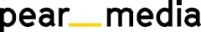 +420 605 218 549, eliska@pearmedia.czJA CZECH, www.jaczech.orgJA Czech je obecně prospěšná vzdělávací organizace založená Tomášem Baťou, která již od roku 1992 realizuje na českých školách ucelenou koncepci nadstandardního vzdělávání. Formuje podnikatelské myšlení a finanční gramotnost mladých lidí, propojuje je s lidmi z praxe a pomáhá nastartovat jejich úspěšnou profesní kariéru. Ve spolupráci se školami vytváří příznivé a motivující prostředí pro rozvoj osobních dovedností v rámci podnikatelského vzdělávání studentů i učitelů. Stěžejního projektu JA Studentská Firma, se závěrečným veletrhem JA STUDENTSKÁ FIRMA ROKU, se každoročně účastní tisíce středoškoláků.JUNIOR ACHIEVEMENT, www.juniorachievement.org Junior Achievement je nejstarší vzdělávací organizace na světě s rokem vzniku 1919. Působí ve více než 120 zemích světa. Zároveň byla švýcarskou institucí NGO Advisor vyhlášena jako sedmá nejvlivnější nevládní organizace světa. Do programů JA se každoročně zapojí 11 milionů dětí a studentů ve věku šest až 22 let. 